1 aprileEsercizi  Guarda le immagini e segui gli esempi Attività n. 1 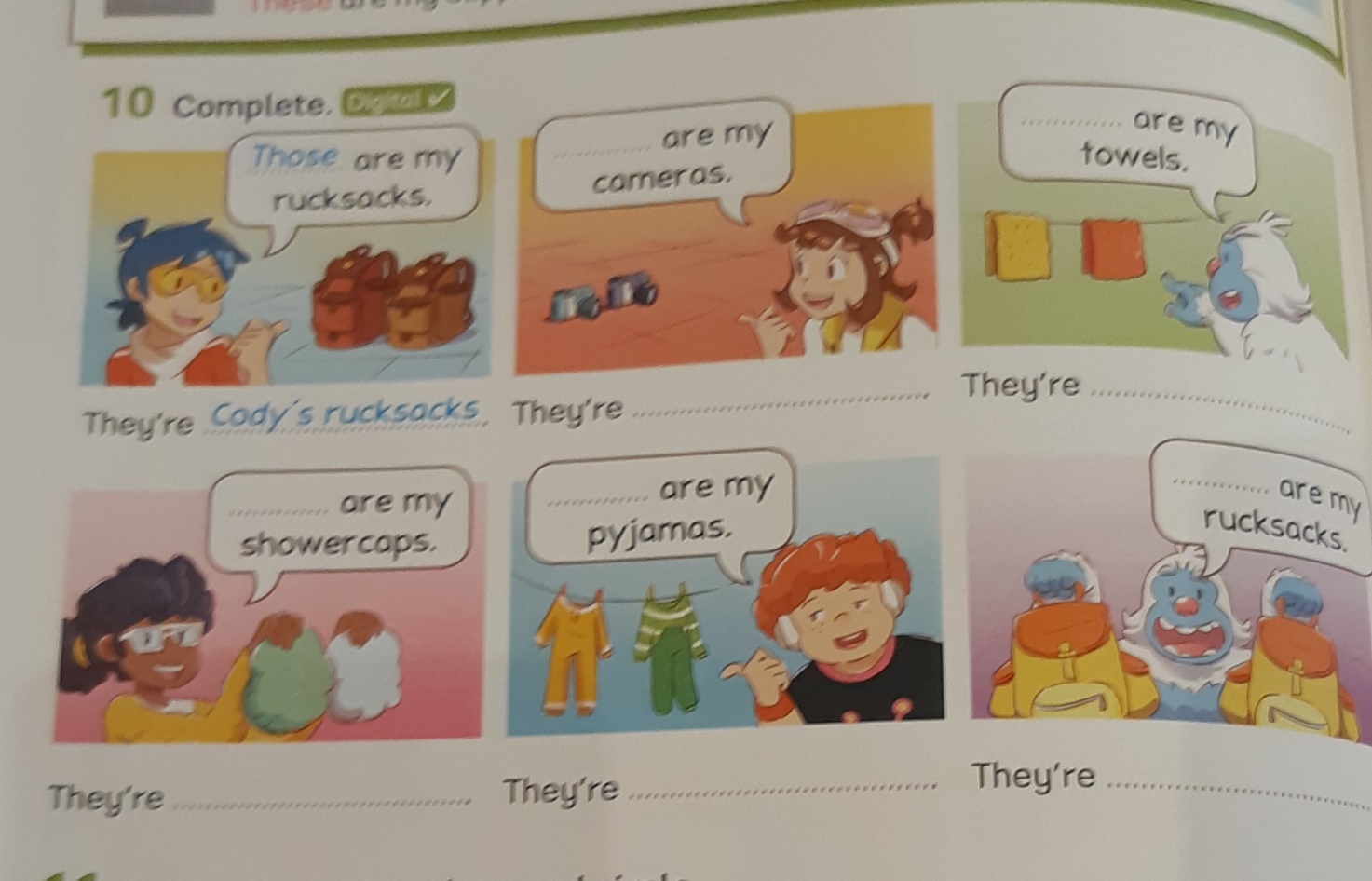 Segui l’esempio e completa 1 THOSE are my rucksaks     They’re CADY’S RUCHKSACS2		are my cameras  ( usa these o those ..segui la regola.. vicino o lontano)     They’re 					( se non ricordi il nome del personaggio inventalo, devi applicare la regola del genitivo sassone )3		are my towels    They’re 4		are my  showercaps    They’re 5 		are my pyjamas     They’re 6               are my rucksacs   They’re    Attività n.2 Ascolta….. leggi … completa 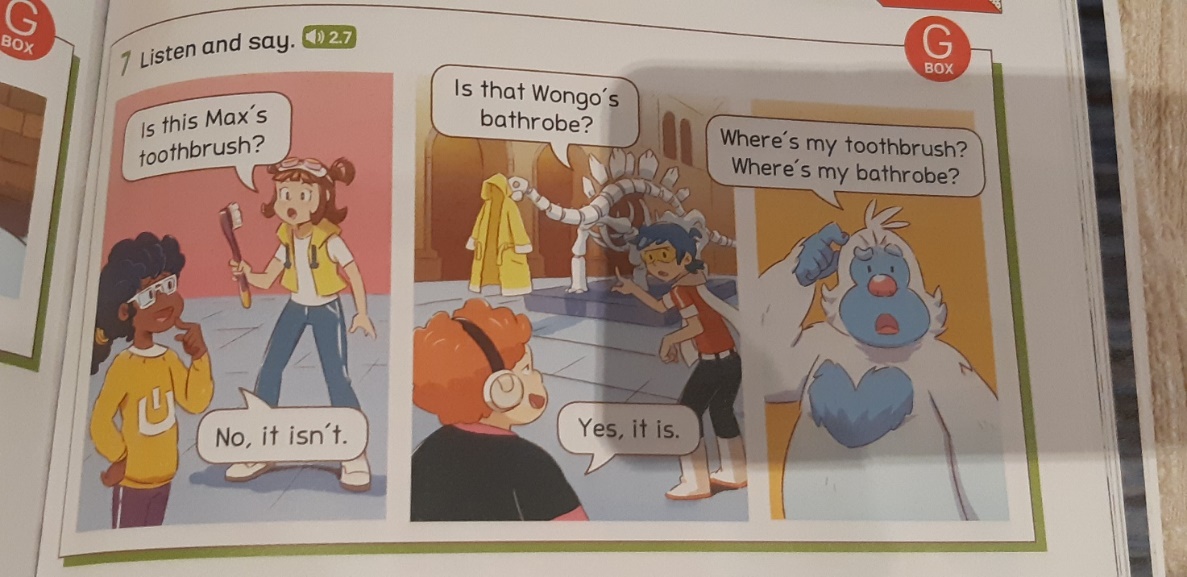 SEGUI L’ESEMPIO : GUARDA L’IMMAGINE SOTTO LE FRASI ASHLEY’S BATHROBE IS PINK                                       is blue                                        Is purple                                                                                                                                                 Is yellow                                      Is orange                                       Are pink and green                                       Is green                                     Is yellow                                      Is black                                     Is grey                                      Is red and yellow                                       Is red 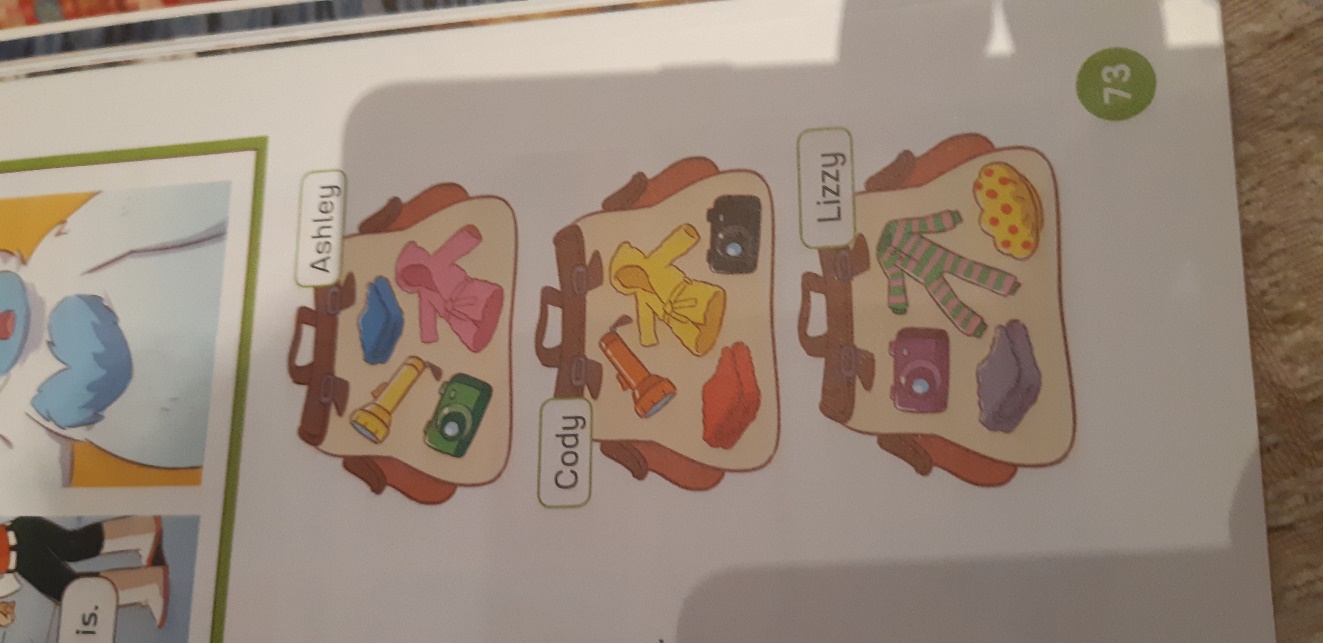 